重庆第二师范学院学生选课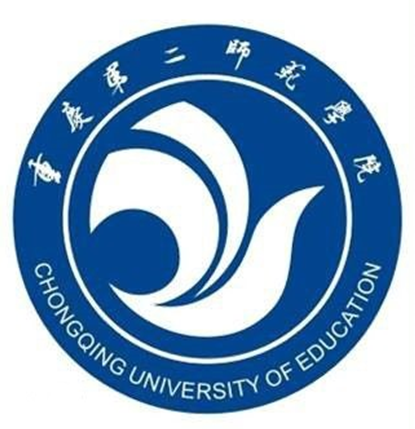 操作手册版权所有  侵权必究学生如何登录学校教务系统打开浏览器，在地址栏中输入网址：http://10.2.10.211/jsxsd/第一次登录时，用户名和密码都是自己的学号。输入后点确定按钮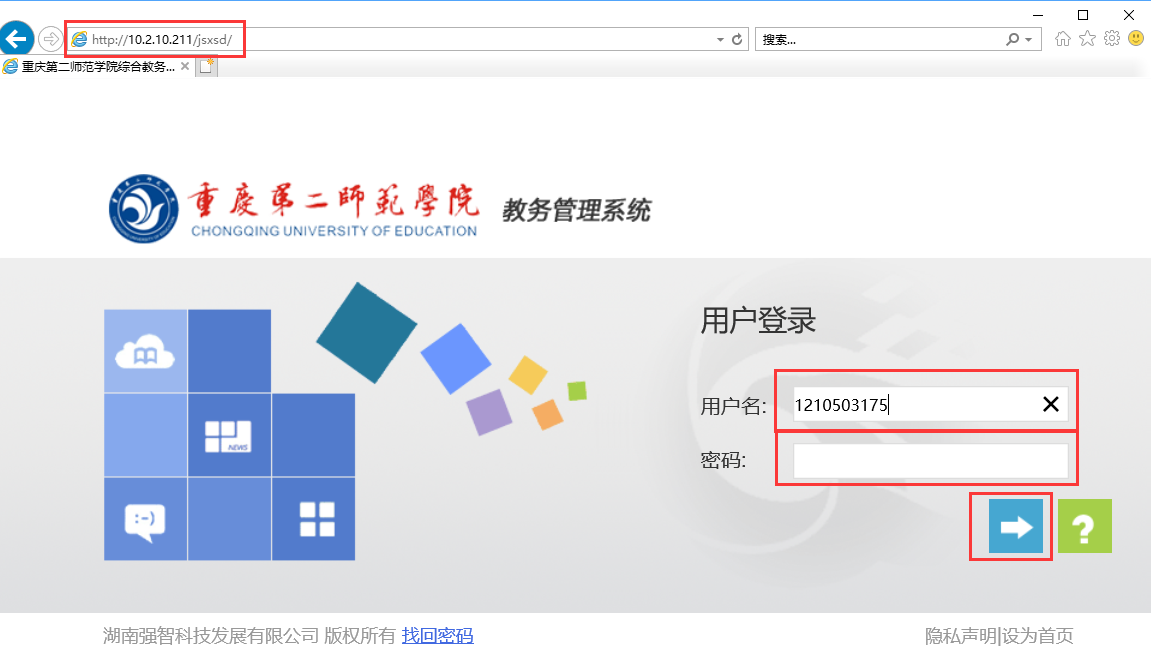 第一次登录需要重新设置新密码，旧密码就是自己的学号，新密码设置好，点保存。系统会让你重新登录，输入自己的学号和设置的新密码登录。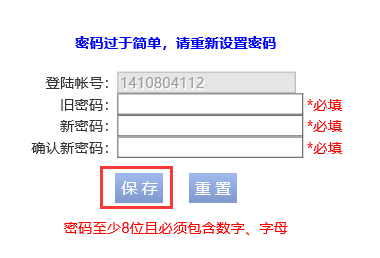 如何选择2018全校通识选修课点击【选课中心】【进入选课】【公选课选课】。点击自己要选择的课程，完成选课。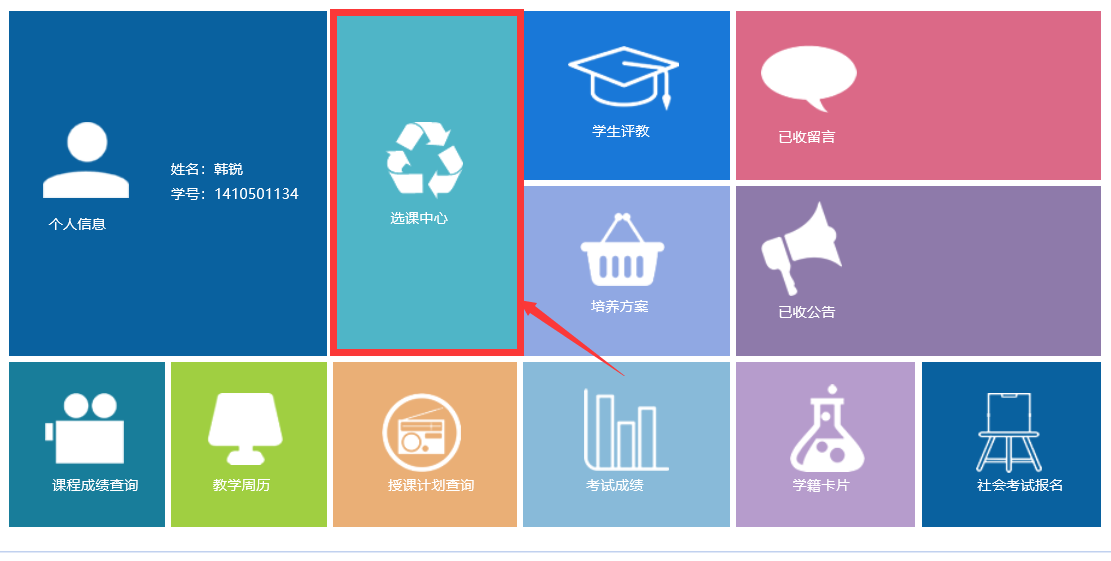 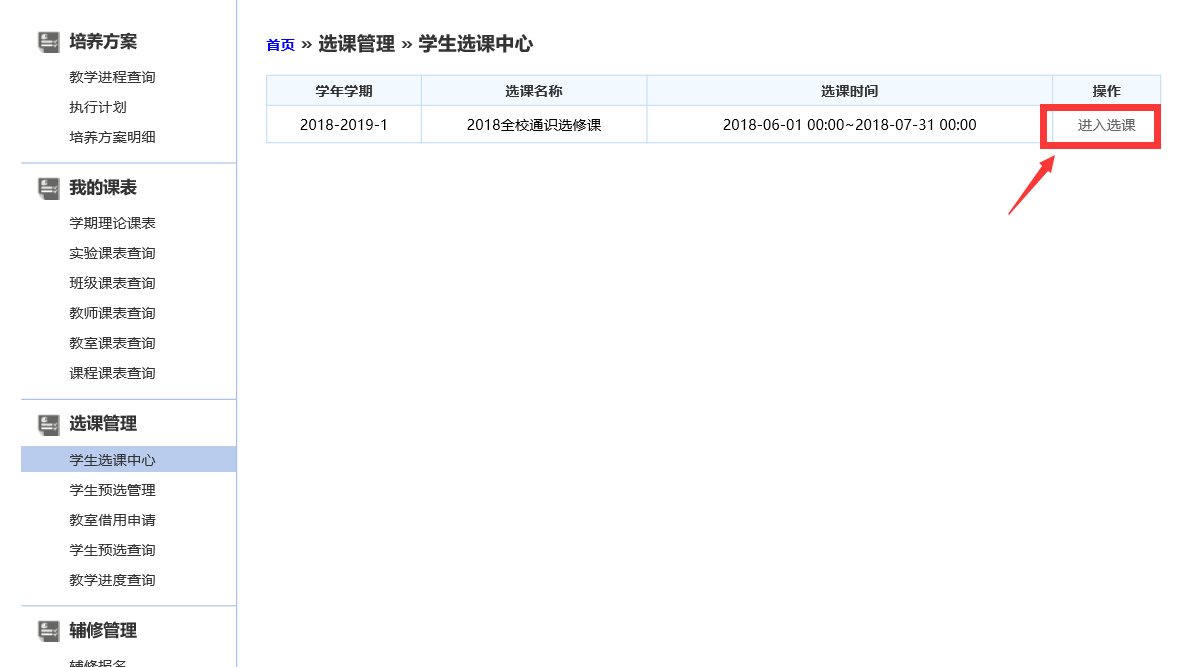 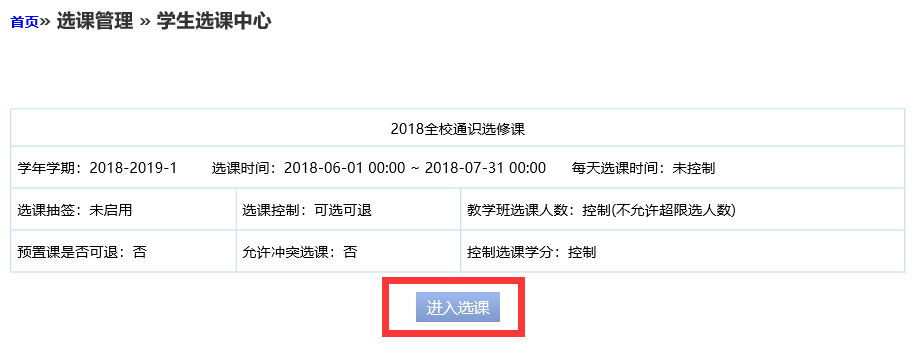 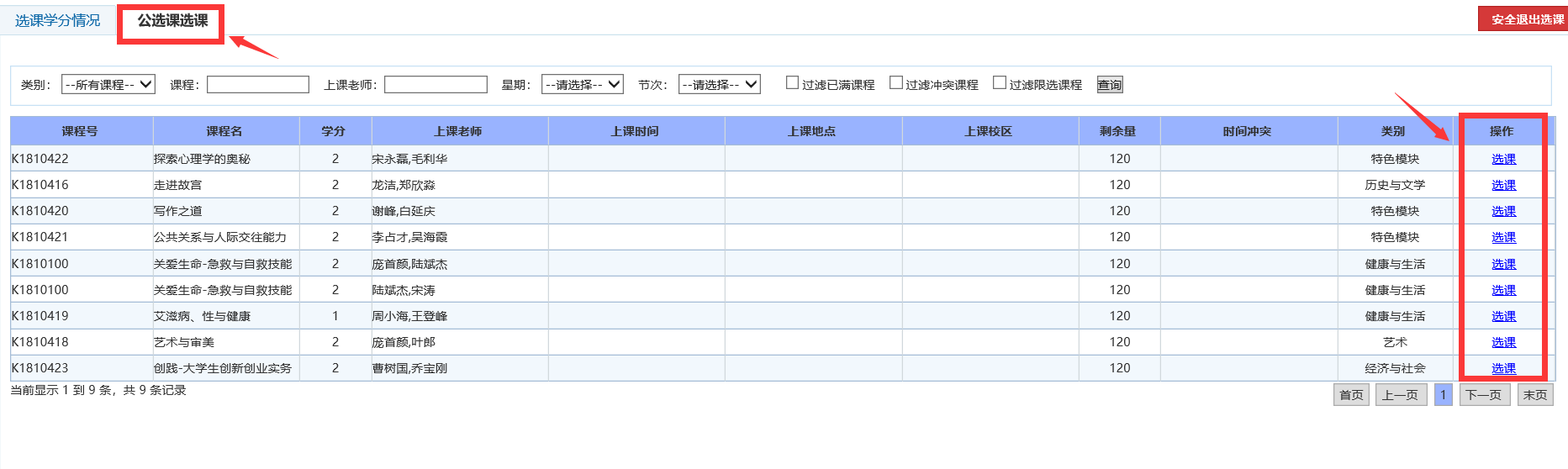 如何查看自己选择了哪些课及如何退选点击左下角【选课结果查看及退选】，可查看自己选择的课程，点击退选按钮后，退选这门课。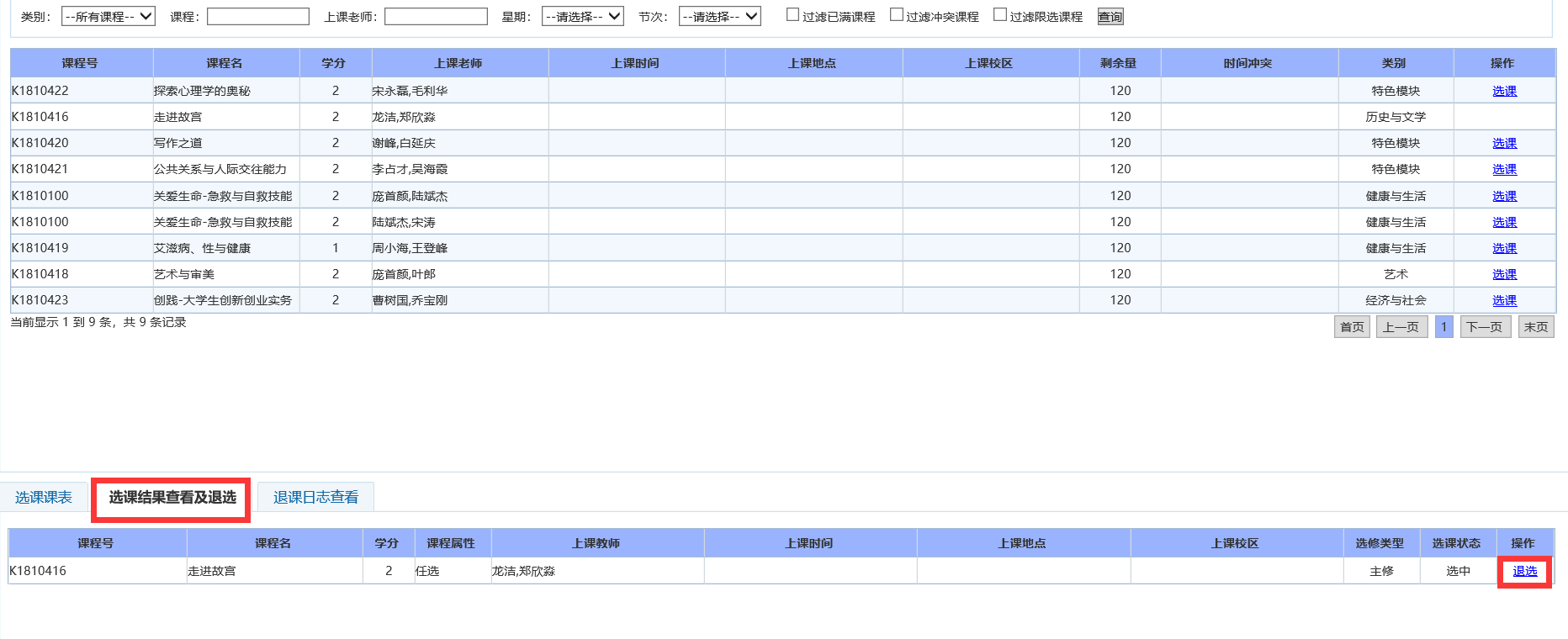 